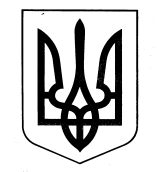 УКРАЇНА        ЗОЛОЧІВСЬКА РАЙОННА  ДЕРЖАВНА   АДМІНІСТРАЦІЯВІДДІЛ ОСВІТИН А К А З12.09.2016                                       Золочів                                                  № 312                                                                                 Про організацію та проведення у 2016/2017  навчальному роцірайонного фестивалюораторського мистецтва 	На виконання обласної Програми розвитку освіти «Новітній освітній простір Харківщини» на 2014-2018 роки, затвердженої рішенням обласної ради від 19 грудня 2013 року № 885-VІ (ХХVІІ сесія VІ скликання) 
листа Комунального вищого навчального закладу «Харківська академія неперервної освіти» від 07 вересня 2016 року № 760 «Про фестиваль ораторського мистецтва», з метою виявлення та підтримки лінгвістично обдарованих дітей та учнівської молоді, сприяння розкриттю їхнього таланту, формування громадянської, соціальної та загальнокультурної компетентностей, виховання почуття національної гідності і патріотизму і з нагоди Дня української писемності та мови НАКАЗУЮ:1. Організувати і провести районний фестиваль ораторського мистецтва (далі – фестиваль) серед учнів 10–11-х класів загальноосвітніх навчальних закладів району у 2016/2017 навчальному році за темою «Щасливий вік той, у якому живе твій подих долі і мрій…(М.Вінграновський)» 05 жовтня 2016 року, згідно з Умовами проведення (додаток 1), на базі Будинку дитячої та юнацької творчості (початок о 9.00 год.).2. Затвердити склад оргкомітету та журі фестивалю (додаток 2).3. Керівникам навчальних закладів:3.1.Забезпечити підготовку та участь у фестивалі учнів навчального закладу.3.2.Подати в районний методичний кабінет заявку на участь за формою    (додаток 3) і текст виступу конкурсанта (Times New Roman -14, інтервал-1,5).                                                                                                        До 01.10.2016                                             4.Районному методичному кабінету :4.1.Забезпечити необхідні  організаційно-методичні умови проведення фестивалю та організувати урочисте нагородження переможців.4.2. Подати до оргкомітету обласного фестивалю ораторського мистецтва необхідну документацію згідно з умовами обласного фестивалю.                                                                                                         До 10.10.2016                                                                                                        4.3. Забезпечити участь переможця  районного етапу в обласному фестивалі ораторського мистецтва за темою «Щасливий вік той, у якому живе твій подих долі і мрій…(М.Вінграновський)»                                                                                                               18.10.20165.Контроль за виконанням  наказу залишаю за собою.Начальник відділу освіти 		                                            С.Шевченко		                       Кислякова,5-01-97З наказом ознайомлені:Додаток №1до наказу  відділу освіти Золочівської районної державної адміністрації  від 12.09.2016  №312УМОВИпроведення районного фестивалю ораторськогомистецтва серед учнів загальноосвітніх навчальних закладів,присвяченого  Дню  української писемності і мовиМета: виявлення  та підтримка творчо  обдарованих  дітей  та учнівської молоді, сприяння розкриттю їхнього таланту, формування громадянської, соціальної та загальнокультурної компетентностей, виховання почуття національної гідності і патріотизму.Порядок проведення конкурсу:	Фестиваль проводиться у два етапи:         -     шкільний – до 01 жовтня 2016 року	районний – 05 жовтня  2016 року          Обласний  фестиваль - 18  жовтня  2016 року         Учні 10-11 класів повинні заздалегідь підготувати виступи тривалістю 3 хвилини за темою: «Щасливий вік той, у якому живе твій подих долі і мрій…(М.Вінграновський)».Мова виступів – українськаКритерії оцінювання виступів: повнота розкриття теми виступу, її діалогічність (3 бали);публіцистичність виступу, володіння аудиторією (3 бали);культура  мовлення та красномовність (образність мовлення; використання використання доречних і влучних афоризмів, крилатих виразів, приказок, прислів’їв), лаконізм (3 бали);              -    оригінальність тексту виступу (3 бали);         -   дотримання встановленого регламенту (3 хвилини):при недотриманні регламенту мінус 1 бал .       Районний фестиваль проводиться у 2 тури:                І тур - виступ на запропоновану тему, визначення 6 фіналістів і 1-3 лауреатів.                ІІ тур - дискусія-діалог фіналістів у парах, які визначаються жеребкуванням. Тему дискусії-діалогу учні отримують від журі і  мають на підготовку 5 хвилин, після чого представляють діалог членам журі  і  оргкомітету. За результатами цього туру будуть розподілені місця між переможцями фестивалю: одне І місце, два ІІ місця та три ІІІ місця.      У якості тем для діалогів будуть запропоновані висловлювання відомих людей.Критерії оцінювання діалогів:-вміння вести діалог,-уміння переконувати співрозмовника й аудиторію, -уміння працювати з фактами та аргументами,-здатність активізувати мисленнєву діяльність опонента, тобто створювати атмосферу інтелектуальної й емоційної співтворчості.Бали за діалог виставляються спільним рішенням журі диференційовано (кожному учаснику діалогу), максимальна кількість -12 балів.Визначення переможців     Переможець фестивалю визначається за формулою: середній бал за виступ + бали за діалог.  У випадку однакової кількості балів перевага надається оцінці за діалог.Нагородження переможців      Для нагородження переможців встановлюється одне І, два ІІ і три ІІІ місця. Учні 8 і 9 класів можуть брати участь у конкурсі і отримати звання «лауреат».     Переможці та лауреати фестивалю будуть нагороджені дипломами.Фінансування конкурсу:    Фінансування витрат на проведення  фестивалю  проводиться за рахунок спеціальних коштів.Додаток №2до наказу  відділу освіти Золочівської районної державної адміністрації  від 12.09.2016  №312СКЛАД  ЖУРІ1. Чубенко С.В. – вчитель української мови і літератури Золочівської загальноосвітньої школи І-ІІІ ступенів №3, голова журі2. Вервейко Л.В. – учитель української мови і літератури Феськівської загальноосвітньої школи І-ІІІ ступенів3. Гур’єва Н.М. – вчитель української мови і літератури Івашківської     загальноосвітньої школи І-ІІІ ступенів 4.  Лутай О.І. – вчитель української мови і літератури Золочівської гімназії №1, секретар 5. Лисенко С.С. – вчитель української мови і літератури Довжанського навчально-виховного комплексу (загальноосвітньої школи І-ІІІ ступенів-дошкільного навчального закладу(ясел-садка)) імені П.Г.Стрижака6. Стрельцова Надія Анатоліївна- вчитель зарубіжної літератури Золочівської ЗОШ І-ІІІ ступенів №2.СКЛАД ОРГКОМІТЕТУ1.  Кислякова Г.І. – завідувач районного методкабінету, голова оргкомітету2. Коваленко Н.В. – учитель української мови і літератури Удянської загальноосвітньої школи І-ІІІ ступенів ім.М.УгловськогоДодаток №3до наказу  відділу освіти Золочівської районної державної адміністрації  від 12.09.2016  №312Заявка на участь у фестивалі ораторського мистецтва за темою«Щасливий вік той, у якому живе твій подих долі і мрій…(М.Вінграновський)» у 2016/2017 навчальному роціПрошу зарахувати для участі y фестивалі ораторського мистецтва за темою «Щасливий вік той, у якому живе твій подих долі і мрій…(М.Вінграновський)» у 2016/2017 навчальному році____________________________________________________(ПІБ  повністю),учня ____________ класу______________________________  _________________(повна назва закладу) ______________________________________________ Керівник_______________________________________(ПІБ учителя повністю) Педагогічний  стаж________категорія____________звання___________Директор  школи (гімназії )            М.П.	   __________________